О создании межведомственной комиссииВ соответствии с письмом Избирательной комиссии Республики Хакасия от 19 января 2018 года №01-18/71  о первоочередных задачах в период подготовки к проведению выборов Президента Российской Федерации 18 марта 2018 года, в целях организованного обследования помещений для голосования по состоянию защищенности и безопасности избирательных участков, выявлению недочётов, обозначения проблем и их решения, территориальная избирательная комиссия города Саяногорска постановляет:1.Создать межведомственную комиссию по обследованию избирательных участков муниципального образования г.Саяногорск в составе согласно приложению к настоящему постановлению (прилагается).Межведомственной комиссии провести обследование избирательныхучастков в срок до 15 февраля и 01 марта 2018 года. Настоящее постановление направить в Избирательную комиссиюРеспублики Хакасия.Разместить настоящее постановление на странице территориальнойизбирательной комиссии города Саяногорска официального сайта муниципального образования г.Саяногорска в сети Интернет.Контроль за выполнением настоящего постановления возложить начлена  комиссии Чубарова М.И.Приложение к постановлению территориальной      избирательной комиссиигорода Саяногорскаот 30 января 2018 г. №91/740-6Составмежведомственной комиссии в целях организованного обследования помещений для голосования, выявлению недочётов, обозначения проблем и постановки задачПредседатель комиссии: Чубаров Малик Исманович – член территориальной избирательной комиссии города СаяногорскаЧлены комиссии:1. Анисимов Сергей Геннадьевич – начальник ПЦО ОВО по г.Саяногорску – филиала  ФГКУ  «ОВО ВНГ России по Республике Хакасия», майор полиции                                                                                                 (по согласованию)2. Новоселов Игорь Юрьевич – старший инспектор НООП ОМВД России по городу Саяногорску, капитан полиции (по согласованию)3. Олейник Алексей Михайлович – заместитель начальника Управления по делам ГО и ЧС Администрации муниципального образования город Саяногорск, ответственный секретарь антитеррористической комиссии г.Саяногорска (по согласованию)4. Помулев Олег Леонидович  – заместитель начальника ОВО по г.Саяногорску – филиала ФГКУ «ОВО ВНГ России по Республике Хакасия», майор полиции (по согласованию)5. Пушина Юлия Васильевна - инспектор профилактики пожаров 8 ПСЧ ФГКУ «3 отряд ФПС по Республике Хакасия», капитан внутренней службы(по согласованию).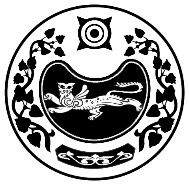 РЕСПУБЛИКА ХАКАСИЯТЕРРИТОРИАЛЬНАЯ ИЗБИРАТЕЛЬНАЯ КОМИССИЯГОРОДА САЯНОГОРСКАХакас РеспубликазыСАЯНОГОРСК ГОРОДТЫAОРЫНДАOЫТАБЫO КОМИССИЯЗЫПОСТАНОВЛЕНИЕПОСТАНОВЛЕНИЕПОСТАНОВЛЕНИЕ« 30  » января 2018 года№91/740-6 г. Саяногорскг. Саяногорскг. СаяногорскПредседатель комиссии                                    Г.Я.СёмкинСекретарь комиссии                                  О.В. Токмачева